Poniedziałek, 01.06.20r. Kochane Dzieci,  dzisiaj jest wyjątkowy dzień –  Wasze Święto.Życzę Wam więc: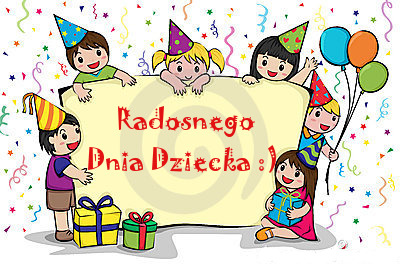 Na początek obejrzyjcie bajkę, a dowiecie się, jakie dzieci mają dzisiaj swoje święto.https://www.youtube.com/watch?v=zl_dYe03Yx0❤️ 🧒 My Dzieci Świata ❤️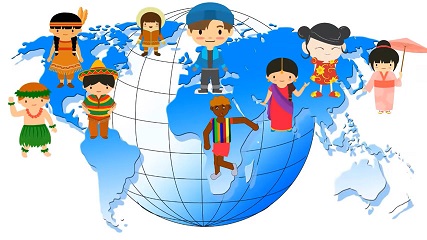 Teraz niespodzianka - Zabawy i ćwiczenia ze Świeżakamihttps://www.youtube.com/watch?v=Vq4LxW6QX7IInni, a tacy sami – słuchanie opowiadania Agaty Widzowskiej Język migowy.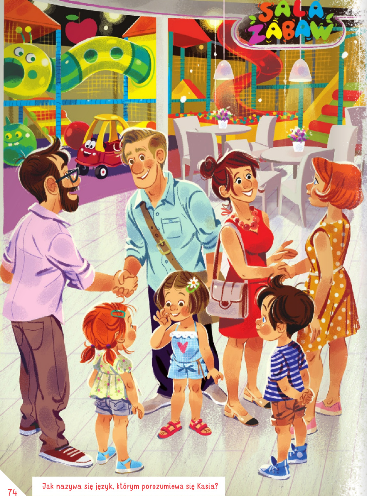 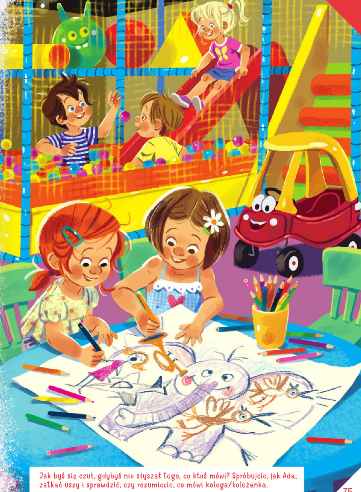 Od samego rana Ada przygotowywała się na spotkanie z nową koleżanką, Kasią. Okazało się,że tata Kasi jest bardzo zdolnym architektem i będzie pracował w tym samym biurze co tata Adyi Olka. Obie rodziny umówiły się w małej kawiarence w galerii, tuż obok bawialni dla dzieci. Adabardzo lubiła poznawać nowe osoby i rozmawiać z nimi o tym, w co lubią się bawić. Tym razemAda była szczególnie przejęta spotkaniem, bo dowiedziała się od rodziców, że Kasia nie słyszy.– Na żadne ucho? – dopytywała się Ada. – Ani troszeczkę?– Ani troszeczkę.– To jak my się będziemy bawić?– Jestem pewna, że znajdziecie na to sposób – uśmiechnęła się mama.Ada próbowała zatykać sobie uszy i prosiła Olka, żeby coś do niej mówił.– Mam fajną siostrę – powiedział Olek.– Co mówisz? – spytała Ada.– Moja siostra jest najlepszą siostrą na świecie!– Ecie-pecie? Nic nie rozumiem… Tej Kasi musi być bardzo trudno – stwierdziła Ada.W galerii panował gwar. Z głośników płynęła muzyka, w bawialni słychać było piski i śmiechrozbawionych dzieci. Obie rodziny przywitały się słowami „dzień dobry” i podały sobie ręce. Adastanęła naprzeciwko Kasi i nie wiedziała, czy ma coś powiedzieć, czy nie. Przecież Kasia i tak nieusłyszy. Jednak dziewczynka uśmiechnęła się i rękami zrobiła przyjazny gest. Ada zrozumiała,że to jest powitanie, i odpowiedziała takim samym gestem. Potem Kasia wskazała bawialnięi dziewczynki pobiegły razem na zjeżdżalnię. Po chwili radośnie nurkowały w basenie z kolorowymipiłeczkami. Kasia układała z rąk różne znaki, a Ada próbowała odgadnąć ich znaczenie.Gdy chciała zająć się rysowaniem i kolorowaniem, Ada od razu zrozumiała, o co chodzi. Wspólnienarysowały słonia z wielkimi uszami, a na tych uszach namalowały wszystko, co symbolizujedźwięki: ptaki, trąbkę, gitarę, śpiewającą panią, a nawet samolot odrzutowy. Potem bawiły sięw teatrzyk dłoni i okazało się, że palcami można pokazać wiele rzeczy. Czasami Ada się myliłai nie potrafiła czegoś zrozumieć, ale to było bardzo zabawne. Jak wiele można powiedzieć, nieużywając słów!Wieczorem Ada wciąż rozmyślała o Kasi i o tym, jak wspaniale się z nią bawiła. Tata powiedziałcóreczce, że osoby niesłyszące porozumiewają się językiem migowym.– Czy ja też mogę się nauczyć tego języka? – zapytała Ada.– Oczywiście. A teraz zgadnij, co chcę ci przekazać – tata przytulił Adę i pocałował ją w czoło.– Dobranoc i kocham cię! – zawołała Ada i odpowiedziała tym samym gestem. – Zrozumiałeś,tatusiu?Tata uśmiechnął się i pokiwał głową. Miłość nie potrzebuje słów.Rozmowa kierowana na podstawie opowiadania i ilustracji.Rodzic zadaje pytania:                                                                                                                                                            - Jak nazywa się język, którym porozumiewa się Kasia?                                                                                                   - Jakbyście się czuli, gdybyście nie słyszeli tego, co ktoś mówi?                                                                                              - Spróbujcie, jak Ada, zatkać uszy i sprawdzić, czy rozumiecie, co mówi rodzic.Posłuchajcie piosenki Każdy jest inny Poproście do zabawy przy piosence rodzica                    lub rodzeństwo.https://www.youtube.com/watch?v=UrBmQBMnayERodzic wyjaśnia dzieciom znaczenie pojęcia tolerancja.Tolerancja to:  poszanowanie odmienności innych, ich wyglądu, sposobu komunikowania się, wiary, kultury itd.Każde dziecko różni się od innych wyglądem,ale wszystkie uwielbiają się bawić!Zapraszam więc do zabaw!Zabawa ruchowo-pantomimiczna Wiem, co chcesz pokazać.Stańcie naprzeciwko rodzica lub siostry czy brata.  Jednodziecko pokazuje czynność, drugie je naśladuje. Dzieci pokazująsobie nawzajem – ruchem ciała, gestem i mimiką – różne czynności, np.powitanie się, czesanie, bieganie, mycie się, pomaganie, pocieszanie, zastanawianie się, okazanie zdziwienia itp. Potem zmiana ról. Zabawy badawcze z wodą i piaskiemPotrzebne będą:  miska z wodą, papierowa łódeczki, słomka do napojów, tacka z piaskiem, ręcznik papierowy. Dzieci eksperymentują. Za każdym razem wycierają dłonie w papierowy ręcznik.I -  puszczają papierową łódeczkęw misce z wodą i dmuchają na nią,II -  lekko uderzają dłonią o powierzchnię wody,III -  dmuchają w wodę przez słomkę,IV -  na tacy  z piaskiem rysują palcem różnego rodzaju kreski i fale, stawiają kropki. Poruszają tacami, wyrównując powierzchnię piasku i rysują ponownie.Podsumowanie doświadczeń.Dzieci omawiają wrażenia, opisują, jaka jest woda i piasek, jakie dźwięki można za ich pomocą wytworzyć (np. pluskanie i bulgotanie, przesypywanie).Zabieram Was teraz  na Wycieczkę do zoo - Ćwiczenia dla dzieci - prawidłowa postawa.https://www.youtube.com/watch?v=2BQCcIjudZ8Narysujcie, jaki prezent chcielibyście dostać z okazji Dnia Dziecka. Jakie są wasze marzenia. Możecie też pokolorować wymarzony prezent. 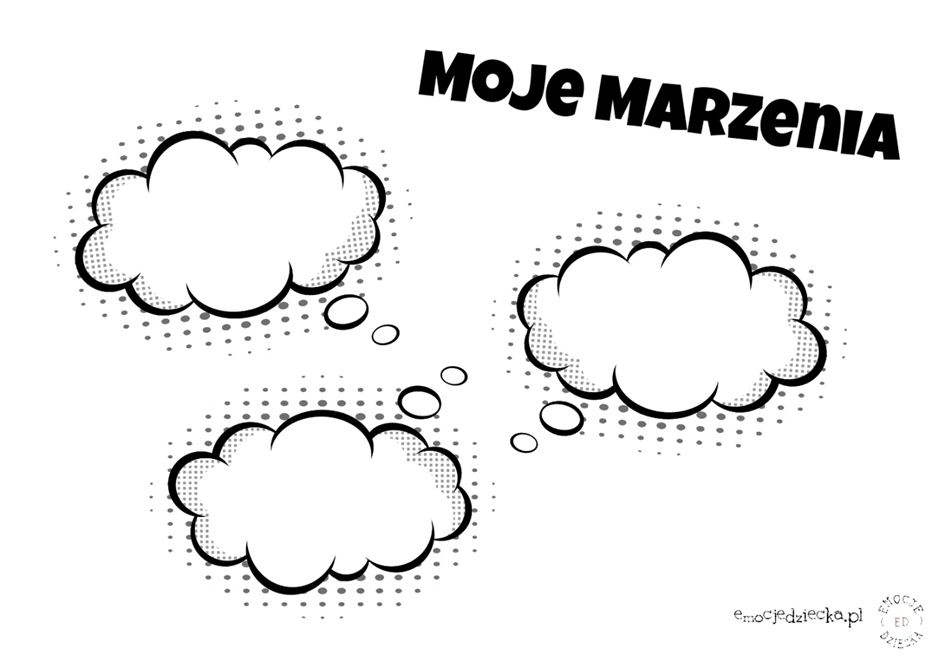 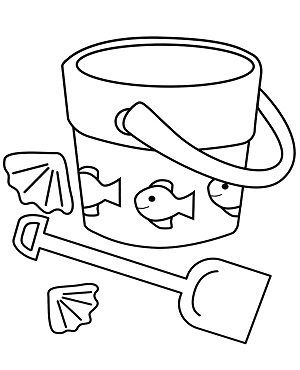 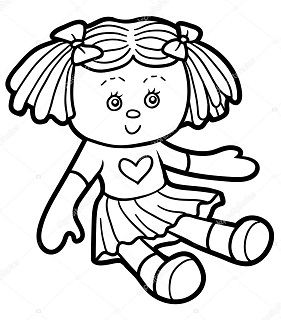 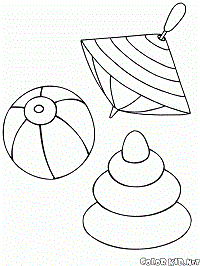 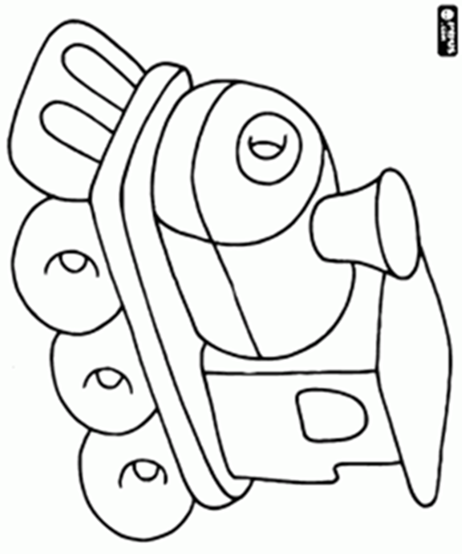 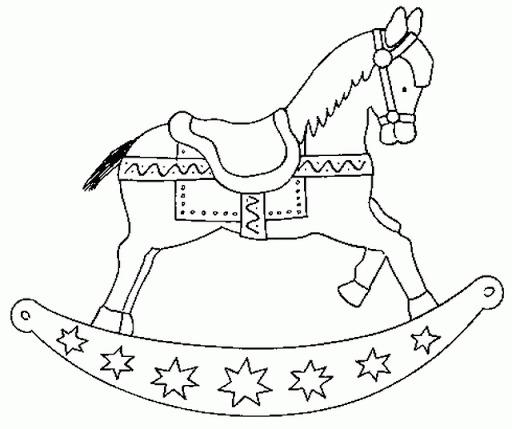   Radosnego Dnia Dziecka!                                                                                                              Do jutra 